О наделении бюджетными полномочиями главного администратора и администратора доходов, главного администратора и администратора источников финансирования дефицита бюджета сельского поселения Петровский сельсовет Добринского муниципального района Липецкой области Российской ФедерацииРуководствуясь ст.160.1, ст.160.2 Бюджетного Кодекса Российской Федерации, Постановлением Правительства РФ от 16 сентября 2021 г. N 1569"Об утверждении общих требований к закреплению за органами государственной власти (государственными органами) субъекта Российской Федерации, органами управления территориальными фондами обязательного медицинского страхования, органами местного самоуправления, органами местной администрации полномочий главного администратора доходов бюджета и к утверждению перечня главных администраторов доходов бюджета субъекта Российской Федерации, бюджета территориального фонда обязательного медицинского страхования, местного бюджета", Постановлением Правительства РФ от 16 сентября 2021 г. N 1568
"Об утверждении общих требований к закреплению за органами государственной власти (государственными органами) субъекта Российской Федерации, органами управления территориальными фондами обязательного медицинского страхования, органами местного самоуправления, органами местной администрации полномочий главного администратора источников финансирования дефицита бюджета и к утверждению перечня главных администраторов источников финансирования дефицита бюджета субъекта Российской Федерации, бюджета территориального фонда обязательного медицинского страхования, местного бюджета», Порядком осуществления  бюджетных полномочий главного администратора, администратора доходов бюджета сельского поселения, утвержденным постановлением администрации сельского поселения Петровский сельсовет Добринского муниципального района Липецкой области Российской Федерации № 89 от 26.11.2021 года, администрация сельского поселения Петровский сельсовет      ПОСТАНОВЛЯЕТ:  Закрепить за администрацией сельского поселения Петровский сельсовет Добринского муниципального района Липецкой области Российской Федерации бюджетные полномочия главного администратора и администратора доходов бюджета сельского поселения согласно приложению 1. Закрепить за администрацией сельского поселения Петровский сельсовет Добринского муниципального района Липецкой области Российской Федерации бюджетные полномочия главного администратора и  администратора источников финансирования дефицита бюджета сельского поселения согласно приложению 2.3. Настоящее постановление применяется к правоотношениям,  возникающим при составлении и исполнении бюджета сельского поселения Петровский сельсовет Добринского муниципального района, начиная с бюджета на 2022 год и на плановый период 2023 и 2024 годов.      4.  Контроль за исполнением настоящего постановления оставляю за собой          Глава администрации сельского          поселения Петровский сельсовет                      Н.В.ЛычкинПриложение 1к постановлению администрациисельского поселения Петровский сельсоветДобринского муниципального района Липецкой области № 91  от 26.11.2021 года.Полномочияглавного администратора и администратора доходов бюджета сельского поселения, закрепленные за администрацией сельского поселения Петровский сельсовет Добринского муниципального района Липецкой области Российской ФедерацииI. Администрация сельского поселения Петровский сельсовет осуществляет следующие полномочия, как  главный администратор доходов бюджета сельского поселения: 1. Формирует перечень подведомственных ему администраторов доходов бюджета;2.  Представляет сведения, необходимые для составления среднесрочного финансового плана и (или) проекта бюджета;3. Представляет сведения для составления и ведения кассового плана;4. Формирует и представляет бюджетную отчетность главного администратора доходов бюджета;5. Представляет для включения в перечень источников доходов Российской Федерации и реестр источников доходов бюджета сведения о закрепленных за ним источниках доходов;6. Утверждает методику прогнозирования поступлений доходов в бюджет в соответствии с общими требованиями к такой методике, установленными Правительством Российской Федерации;II. Администрация сельского поселения Петровский сельсовет осуществляет следующие полномочия, как администратор доходов бюджета сельского поселения: 1. Осуществляет начисление, учет и контроль за правильностью исчисления, полнотой и своевременностью осуществления платежей в бюджет, пеней и штрафов по ним;2.Осуществляет взыскание задолженности по платежам в бюджет, пеней и штрафов;3. Принимает решение о возврате излишне уплаченных (взысканных) платежей в бюджет, пеней и штрафов, а также процентов за несвоевременное осуществление такого возврата и процентов, начисленных на излишне взысканные суммы, и представляет поручение в орган Федерального казначейства для осуществления возврата в порядке, установленном Министерством финансов Российской Федерации;4. Принимает решение о зачете (уточнении) платежей в бюджеты бюджетной системы Российской Федерации и представляет уведомление в орган Федерального казначейства;5. В случае и порядке, установленных главным администратором доходов бюджета формирует и представляет главному администратору доходов бюджета сведения и бюджетную отчетность, необходимые для осуществления полномочий соответствующего главного администратора доходов бюджета;6. Предоставляет информацию, необходимую для уплаты денежных средств физическими и юридическими лицами за государственные и муниципальные услуги, а также иных платежей, являющихся источниками формирования доходов бюджетов бюджетной системы Российской Федерации, в Государственную информационную систему о государственных и муниципальных платежах в соответствии с порядком, установленным Федеральном законом от 27 июля 2010 года N 210-ФЗ "Об организации предоставления государственных и муниципальных услуг", за исключением случаев, предусмотренных законодательством Российской Федерации;7. Принимает решение о признании безнадежной к взысканию задолженности по платежам в бюджет;Приложение 2к постановлению администрациисельского поселения Петровский сельсоветДобринского муниципального района Липецкой области № 91 от 26.11.2021 года.Полномочияглавного администратора и администратора источников финансирования дефицита бюджета сельского поселения, закрепленные за администрацией сельского поселения Петровский сельсовет Добринского муниципального района Липецкой области Российской ФедерацииI. Администрация сельского поселения Петровский сельсовет осуществляет следующие полномочия, как  главный администратор источников финансирования дефицита бюджета сельского поселения: 1. формирует перечни подведомственных ему администраторов источников финансирования дефицита бюджета;2. осуществляет планирование (прогнозирование) поступлений и выплат по источникам финансирования дефицита бюджета кроме операций по управлению остатками средств на едином счете бюджета;3. обеспечивает адресность и целевой характер использования выделенных в его распоряжение ассигнований, предназначенных для погашения источников финансирования дефицита бюджета;4. распределяет бюджетные ассигнования по подведомственным администраторам источников финансирования дефицита бюджета и исполняет соответствующую часть бюджета;5. формирует бюджетную отчетность главного администратора источников финансирования дефицита бюджета;6. утверждает методику прогнозирования поступлений по источникам финансирования дефицита бюджета в соответствии с общими требованиями к такой методике, установленными Правительством Российской Федерации;7. составляет обоснования бюджетных ассигнований.II. Администрация сельского поселения Петровский сельсовет осуществляет следующие полномочия, как администратор источников финансирования дефицита бюджета сельского поселения:1. осуществляет планирование (прогнозирование) поступлений и выплат по источникам финансирования дефицита бюджета;2. осуществляет контроль за полнотой и своевременностью поступления в бюджет источников финансирования дефицита бюджета;3. обеспечивает поступления в бюджет и выплаты из бюджета по источникам финансирования дефицита бюджета;4. формирует и представляет бюджетную отчетность;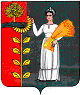 ПОСТАНОВЛЕНИЕАдминистрации сельского поселенияПетровский сельсовет Добринского муниципального района Липецкой областиРоссийской ФедерацииПОСТАНОВЛЕНИЕАдминистрации сельского поселенияПетровский сельсовет Добринского муниципального района Липецкой областиРоссийской ФедерацииПОСТАНОВЛЕНИЕАдминистрации сельского поселенияПетровский сельсовет Добринского муниципального района Липецкой областиРоссийской Федерации              26 .11. 2021 г.              п.свх Петровский                   №91